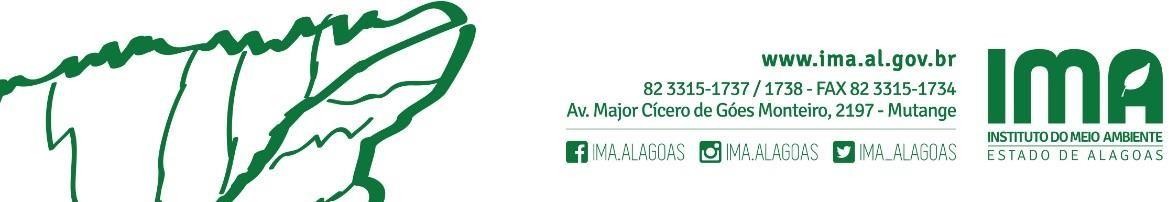 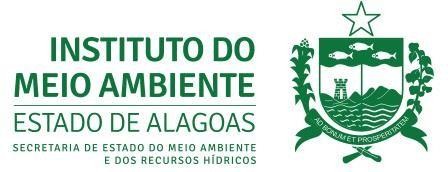 PEDIDO DE HOMOLOGAÇÃO DE CRIADOR AMADOR DE PASSERIFORMES – PORTAL AMBIENTALCADASTRAR USUÁRIO NO PRIMEIRO ACESSOhttps://licenciamento.ima.al.gov.br/#/requerente/conta/entrarNOVO REQUERIMENTO2.1 - SOLICITANTEAdicionar CPF do requerenteO requerimento é feito a uma solicitação de ATPP/ATRP? NãoInforme as Informe as Coordenadas Geográficas (SIRGAS 2000) – Latitude: 00 e Logintude: 00O empreendimento, evento ou obra é localizado em outro endereço, diferente do local informado acima? Não2.2 – ENDEREÇO PARA CORRESPONDÊNCIAPREENCHER TODOS OS DADOS NECESSÁRIOS 2.3 – ENQUADRAMENTOQual a tipologia do empreendimento/serviço a ser solicitado? SISPASS – CriadorAmador de PasseriformesPorte – ÚnicoPotencial degradador – Único– PEDIDOQual o tipo de documento que você precisa? Autorização de FaunaDescrever a sua solicitação – Pedido para autorização de Criador Amador de Passeriformes.O empreendimento de interesse social? NãoÉ uma mudança de titularidade? Não- CONFIRMAÇÃOConfirmarANEXAR OS DOCUMENTOS SOLICITADOS EM PDFRequerimento conforme padrão IMA/AL, gerado e anexado automaticamente;Comprovante de residência atualizado (emitido nos últimos 3 meses). No caso de comprovante em nome de terceiros, deverá ser apresentada uma Declaração de Residência (modelo disponível em www.ima.al.gov.br/gestao-de-fauna/ ou solicitar via WhatsApp (82) 98833-9407 – Opção 9);Comprovante de inscrição no Cadastro Técnico Federal (CTF/APP do IBAMA) na categoria “21 – Atividades sujeitas a controle e fiscalização ambiental não relacionadas no Anexo VIII da Lei nº 6.938/1981 – e Descrição 60 – Criação de passeriformes silvestres nativos”;RG e CPF (frente e verso).ENVIAR PARA ANÁLISE